Местоположение важнейших органов и их работа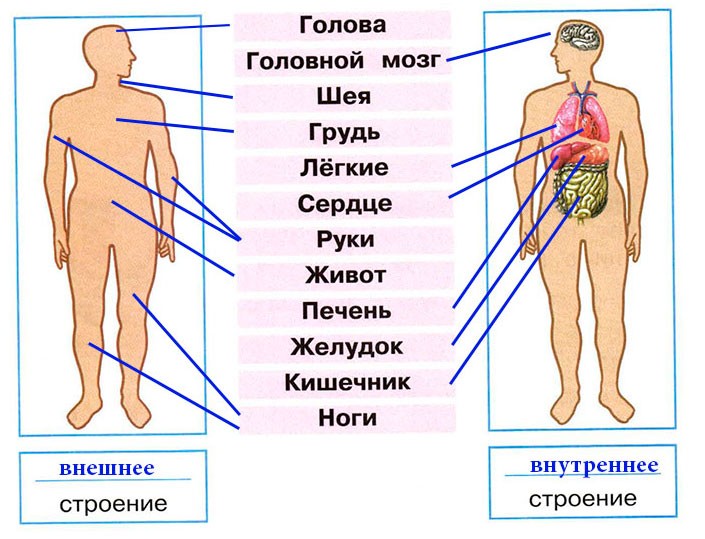 